March 13, 2020A-00103976R-2020-3019174TRISTATE HOUSEHOLD GOODS TARIFF CONFERENCE INCATTN CHARLIE MORRISP O BOX 6125LANCASTER PA  17607-6125RE:  Fischer-Hughes Transport, Inc. -- Tariff FilingMr. Morris:On March 10, 2020, the 286th Revised Page 2,180th Revised Page 2-A, 64th Revised Page 5-A, Original Page 37-E-1, and Original Page 37-E-2, and Original Page 63-E-1, to Tristate Tariff Freight Pa. P.U.C. No. 54 were filed for the Commission’s approval.  The filing was accepted for filing and docketed with the Public Utility Commission.These revised pages to Tristate Tariff Freight Pa. P.U.C. No. 54 have been accepted and approved.  The proposed changes shall be effective as per April 6, 2020 (except as noted in the officially filed tariff).  This case shall now be marked closed.  						Very truly yours,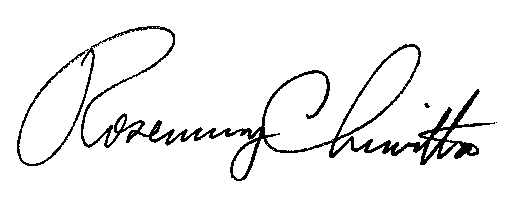 																			Rosemary Chiavetta						Secretary